02520《外国文学专题》导学方案任静文《外国文学专题》是国家开放大学汉语言文学专业（本科）的一门必修课。一、课程考核方式：本课程考核分为两种方式，形成性考核与终结性考试。形成性考核占综合成绩的30％，终结性考试占综合成绩的70％。最终总成绩达60分及以上为及格。为了便于学员顺利完成任务，特做如下导学方案，供大家学习参考。二、网上学习登录方法：1、登录国家开放大学学习网：http://www.ouchn.cn/，点击右上角“学生登录”。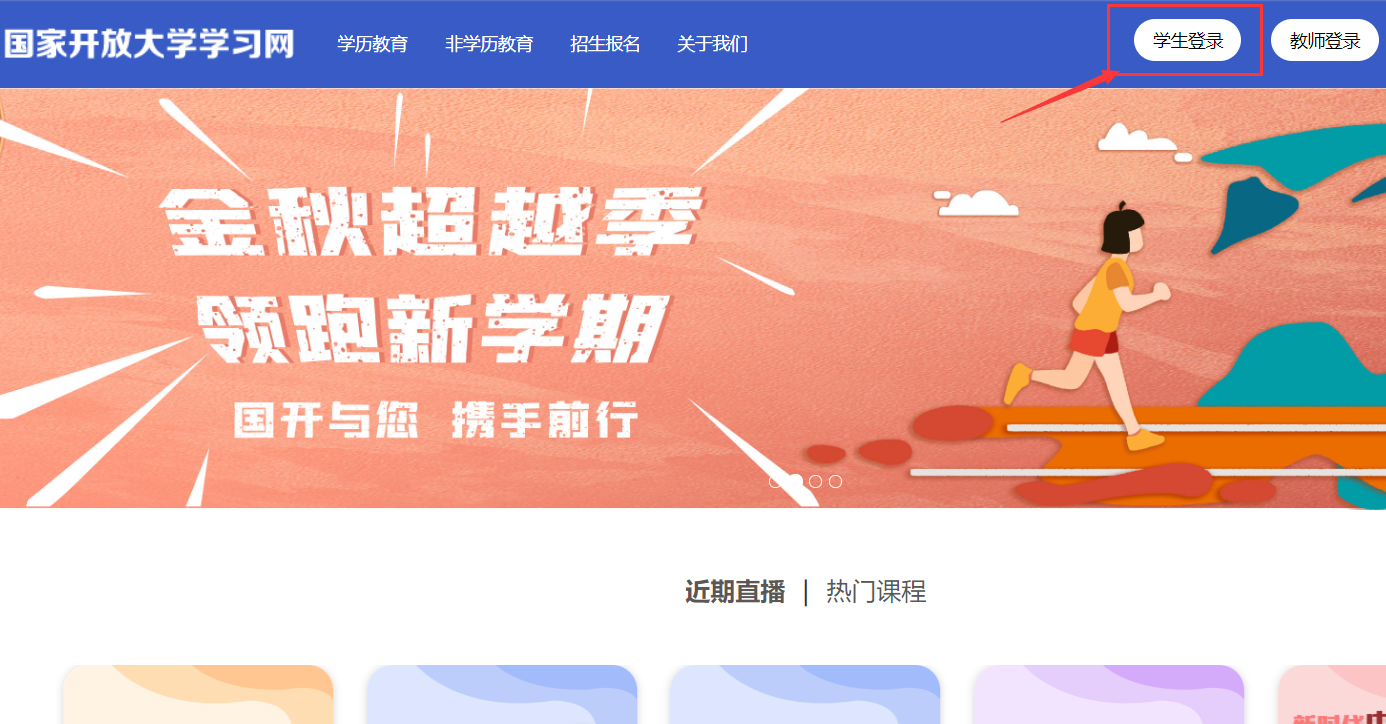 2、输入用户名（学号）和密码（8位出生年月日），点击登录。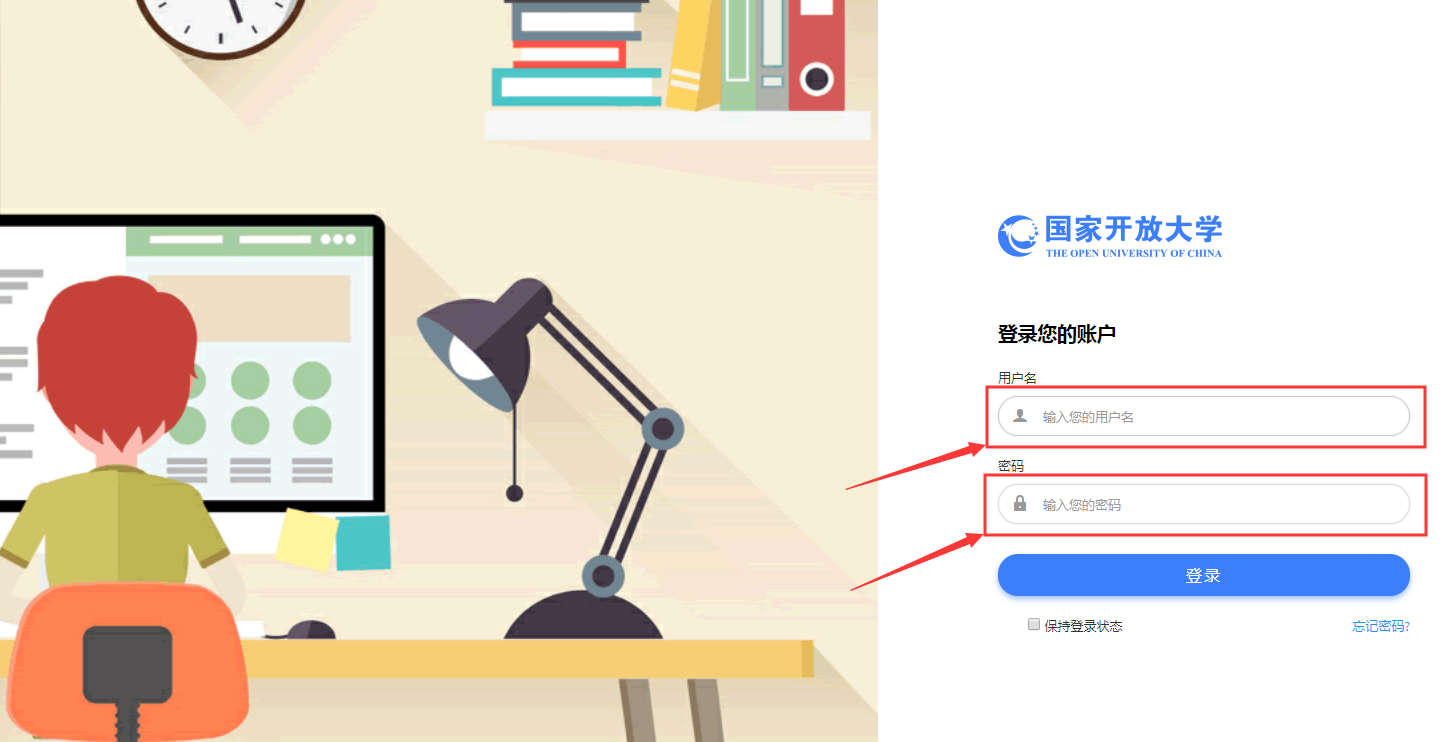 三、课程学习方法：1、点击《外国文学专题》的“进入学习”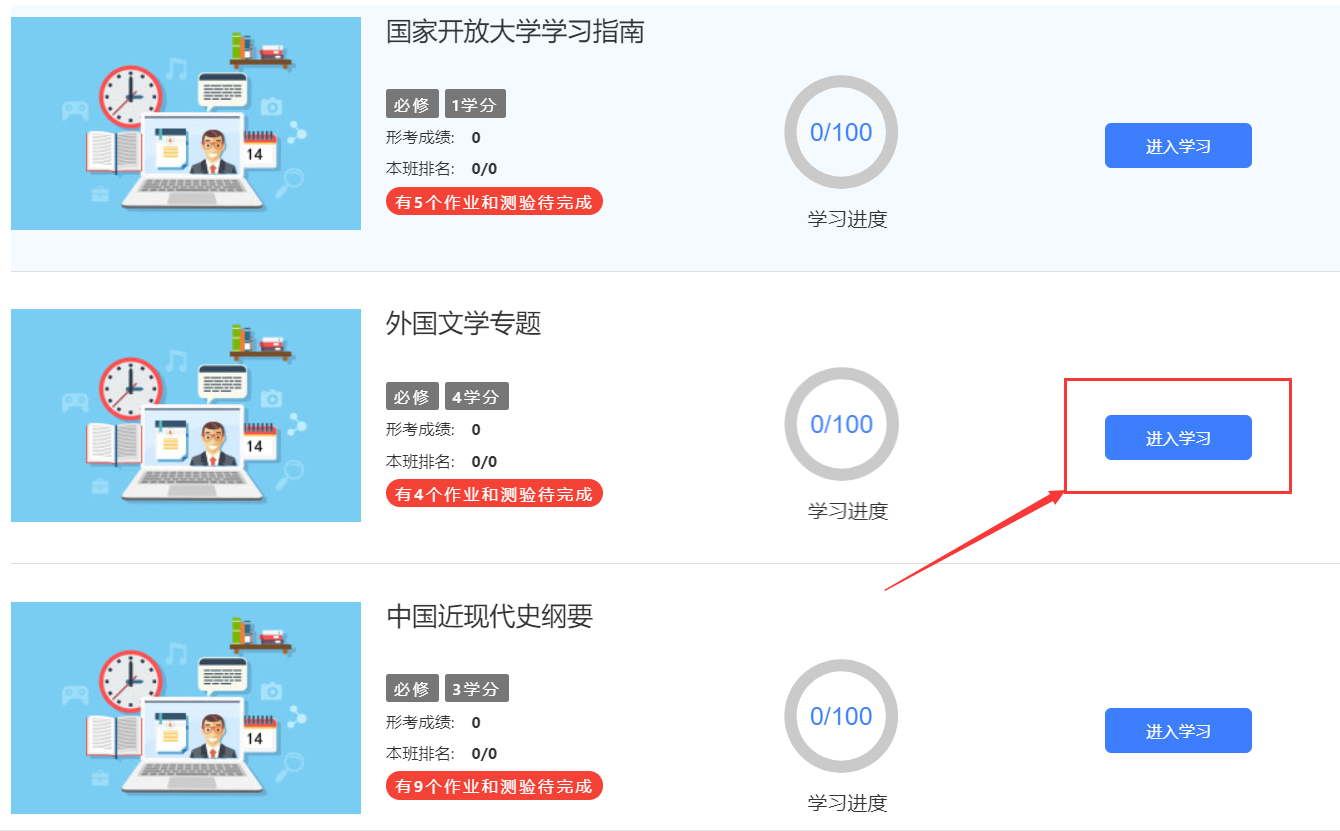 2、逐一点开资料进行学习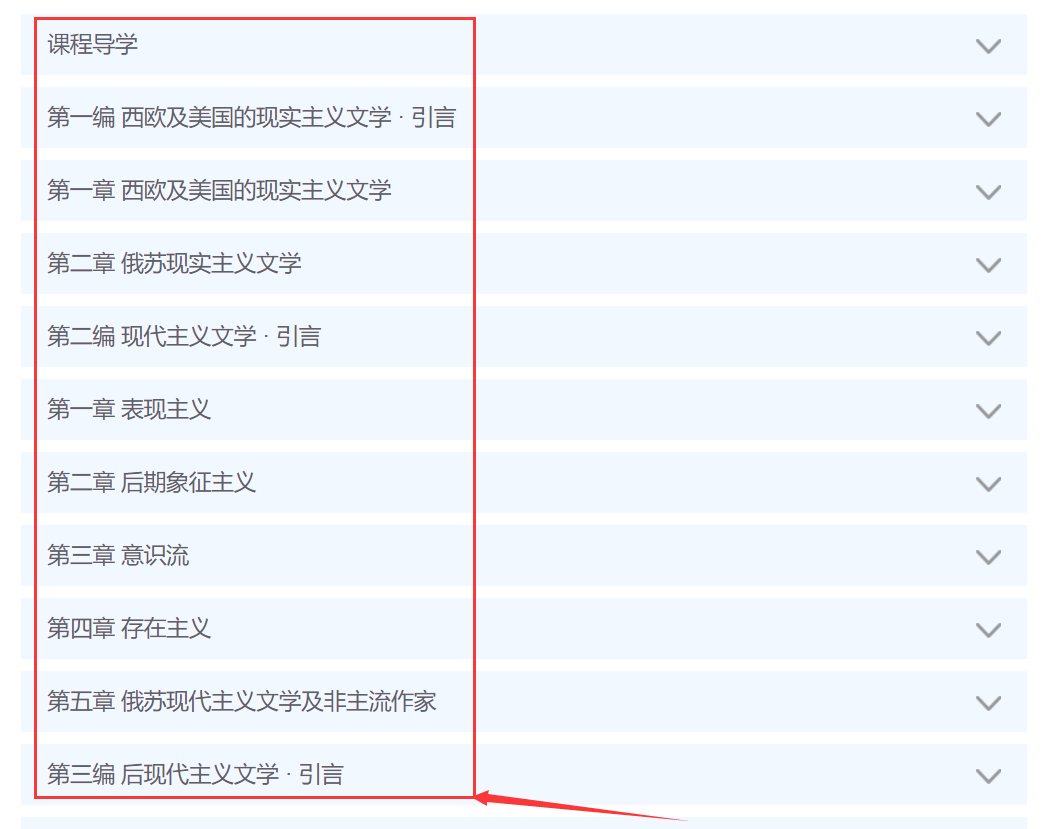 四、完成形成性考核任务方法：1、共有四次形成性考核，进入依次完成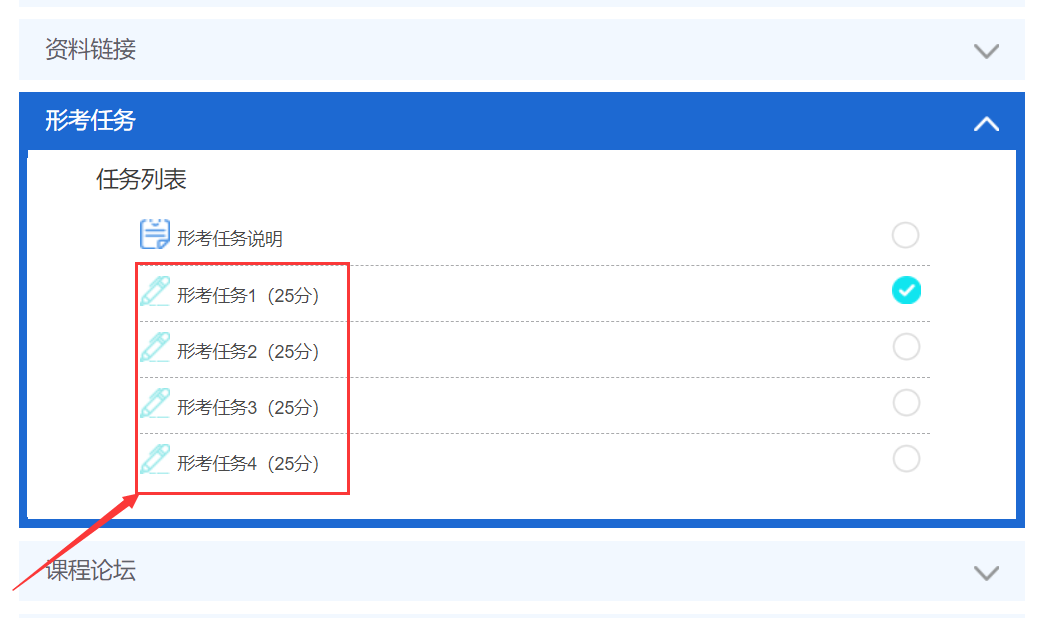 2、点击“形考任务1”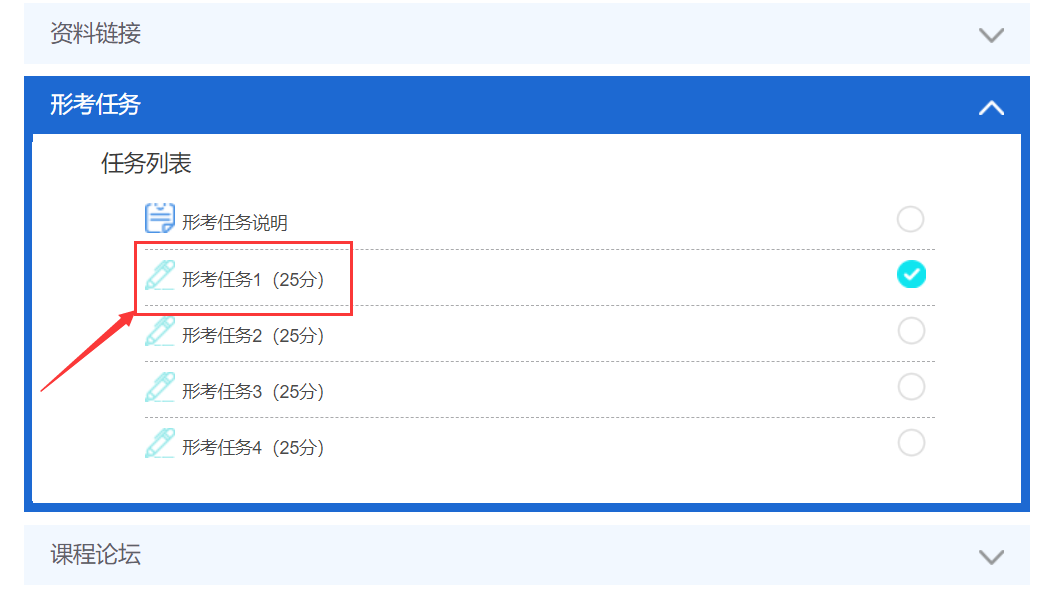 3、点击“现在参加测验”。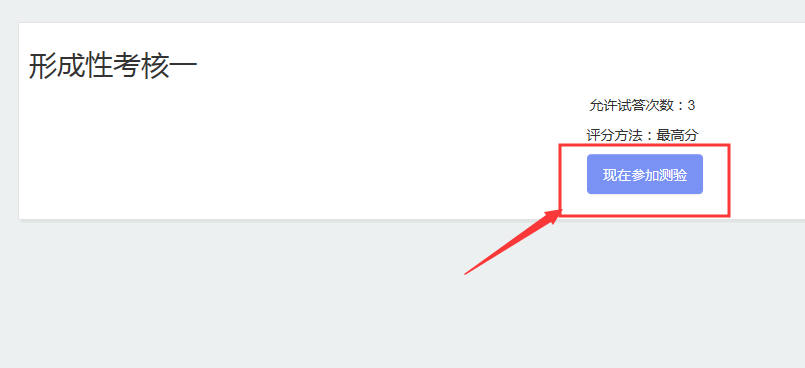 4、进入榆林电大平台点击“导学助学”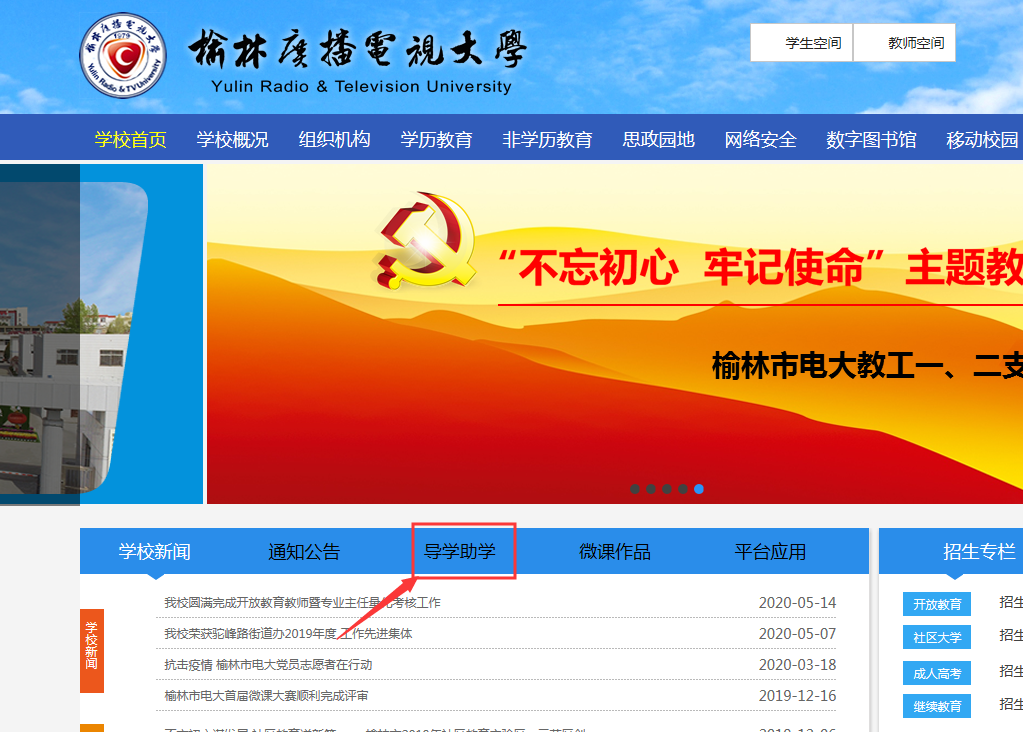 5、在框内输入课程代码或课程名称，点击搜索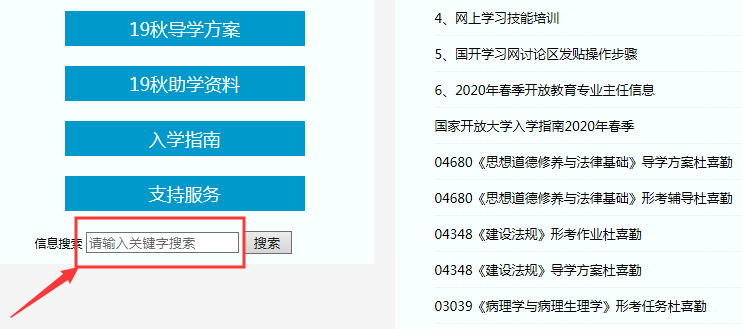 6、点击《外国文学专题》即可找到答案 7、进入测验页面，逐一完成测验。做完一页拉至底端，点击“下一页” 8、测验全部做完后点击“结束答题”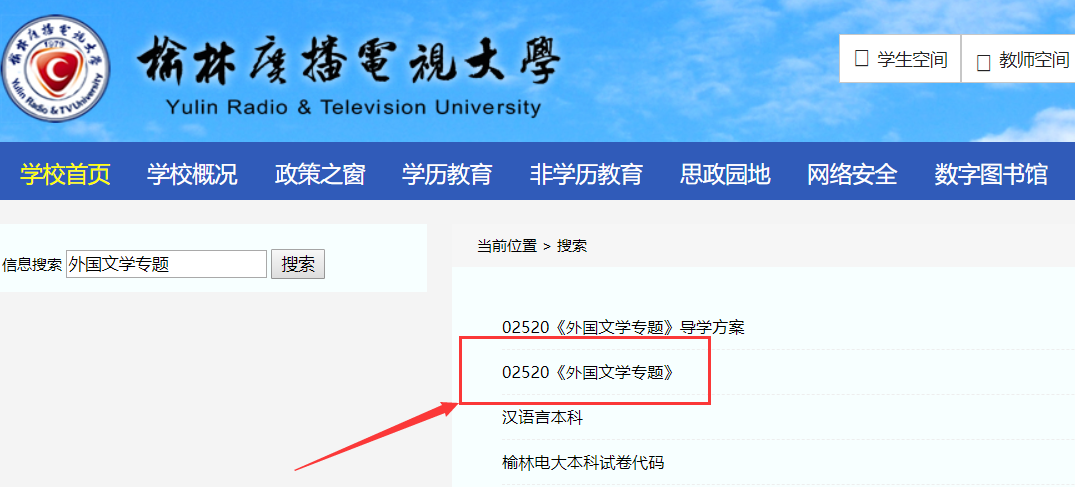 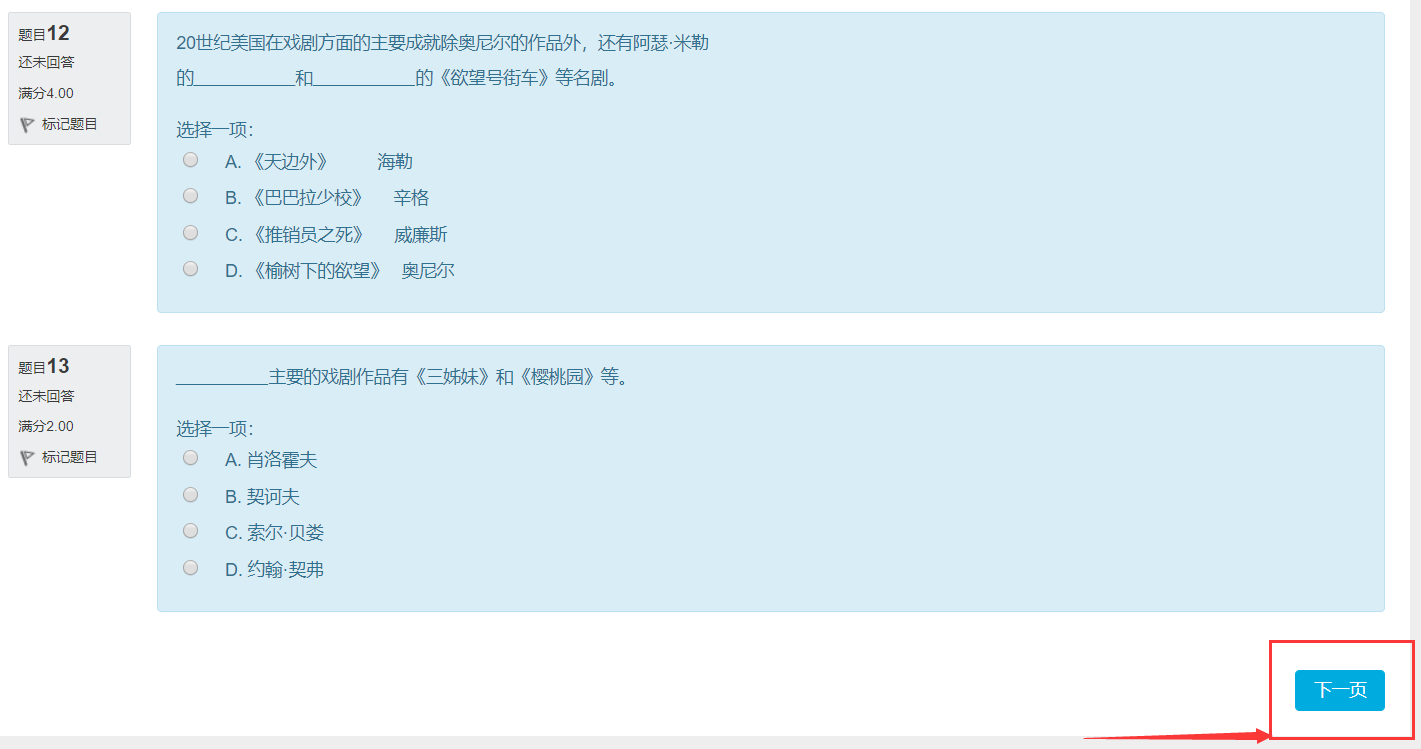  9、点击“提交所有答案并结束”。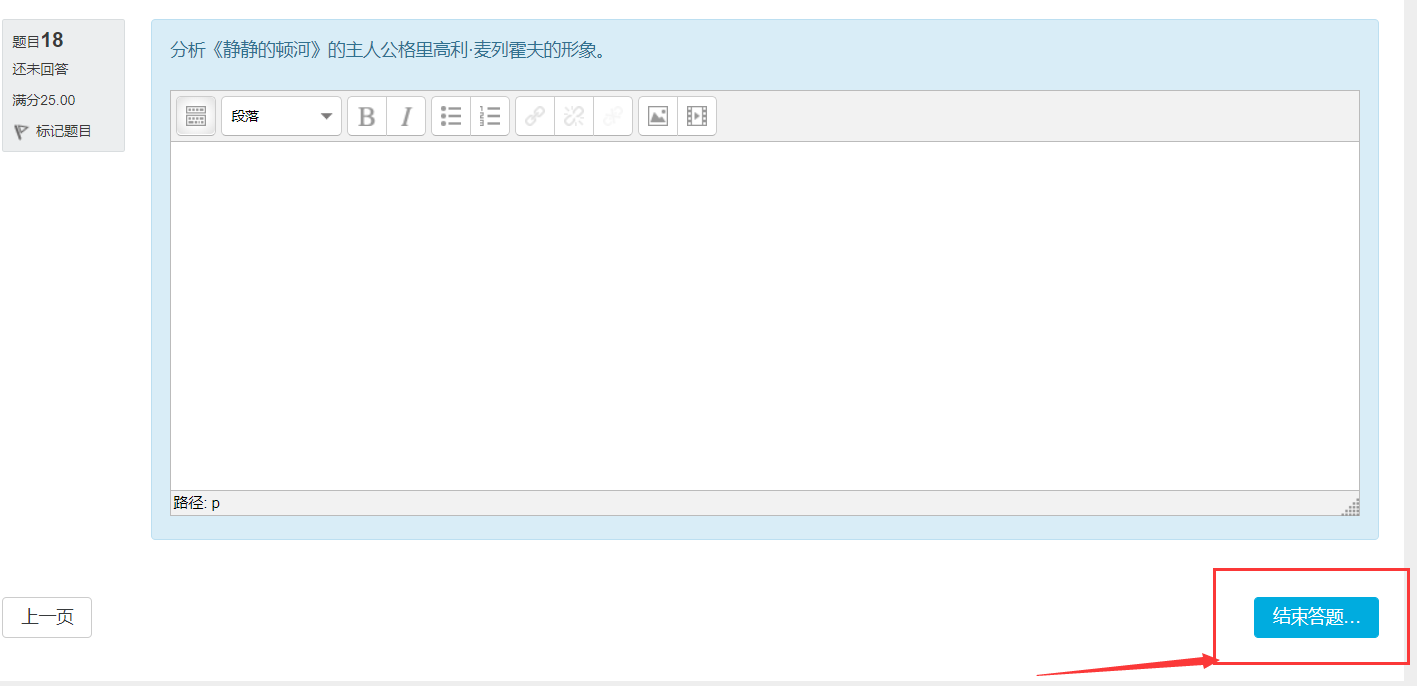  五、论坛发帖方法及要求：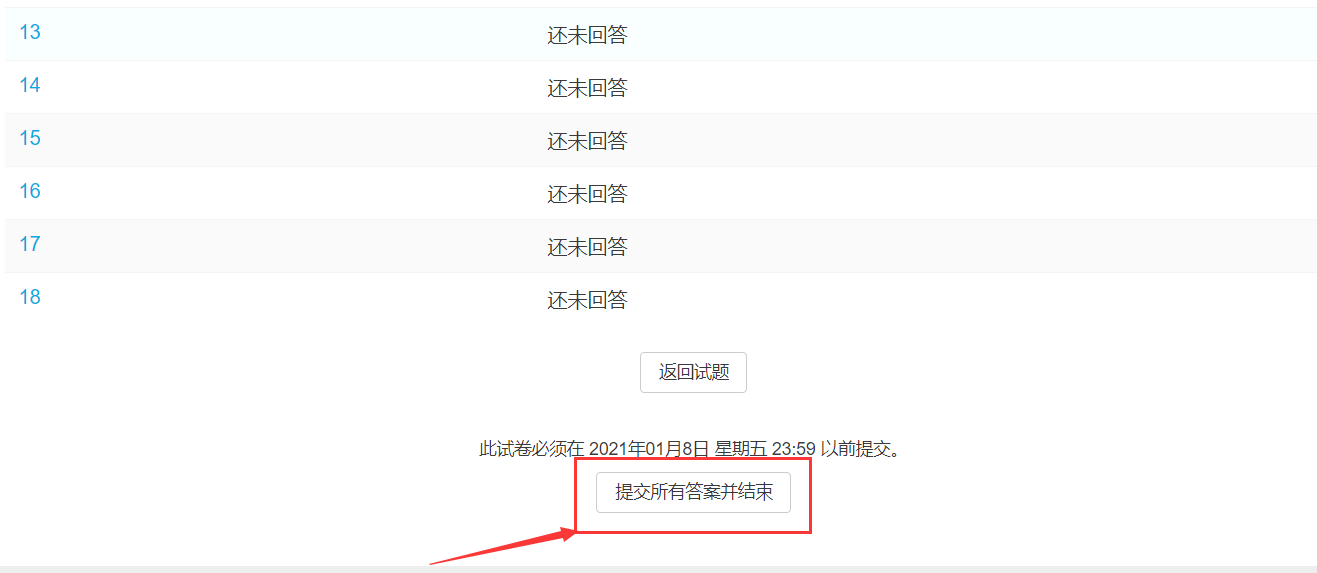 1、本课程要求发10个帖子，点击课程首页的“课程论坛” 2、点击“开启一个新话题”  3、在“主题”和“正文”框内填写问题和问题内容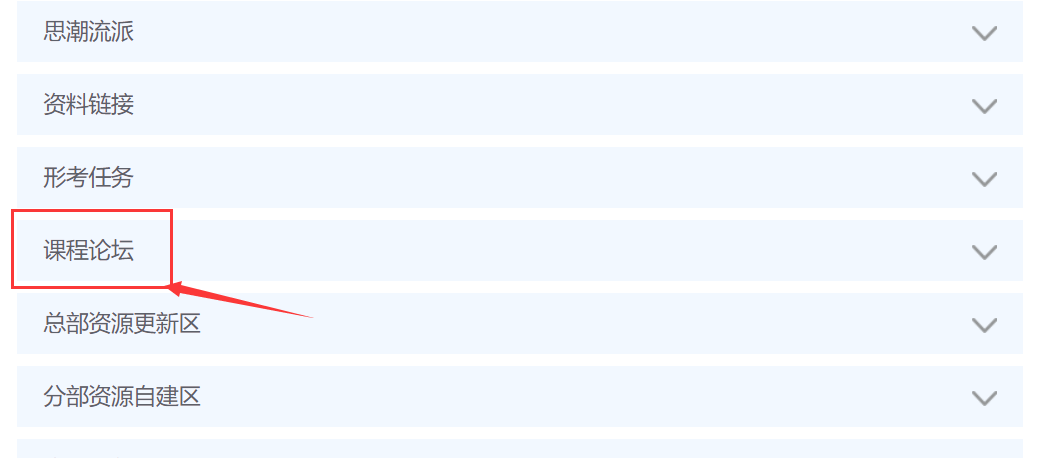 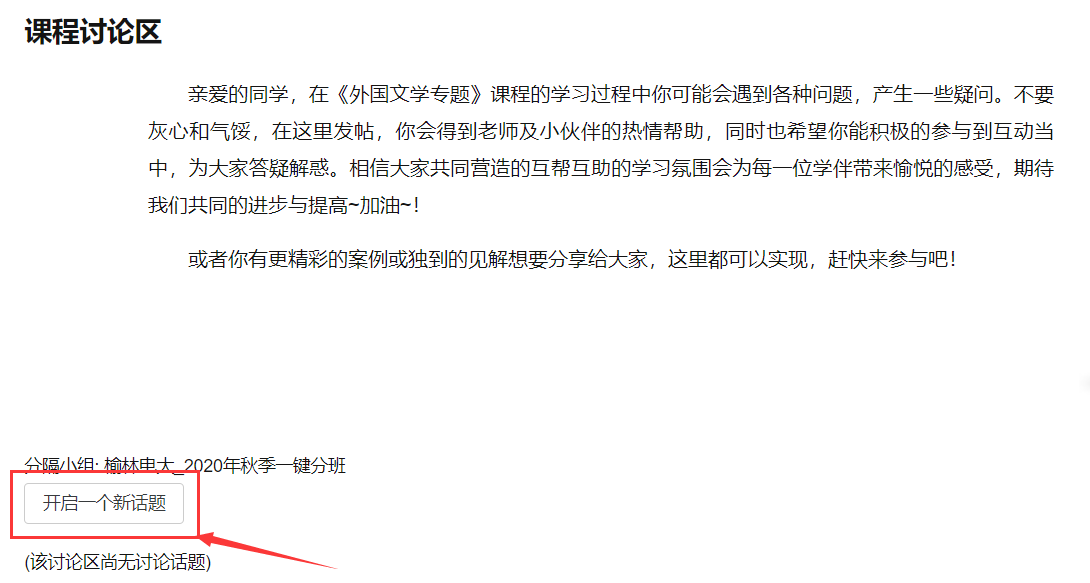   4、下拉，点击“发到讨论区上”，任务即完成。 六、导学教师联系方式：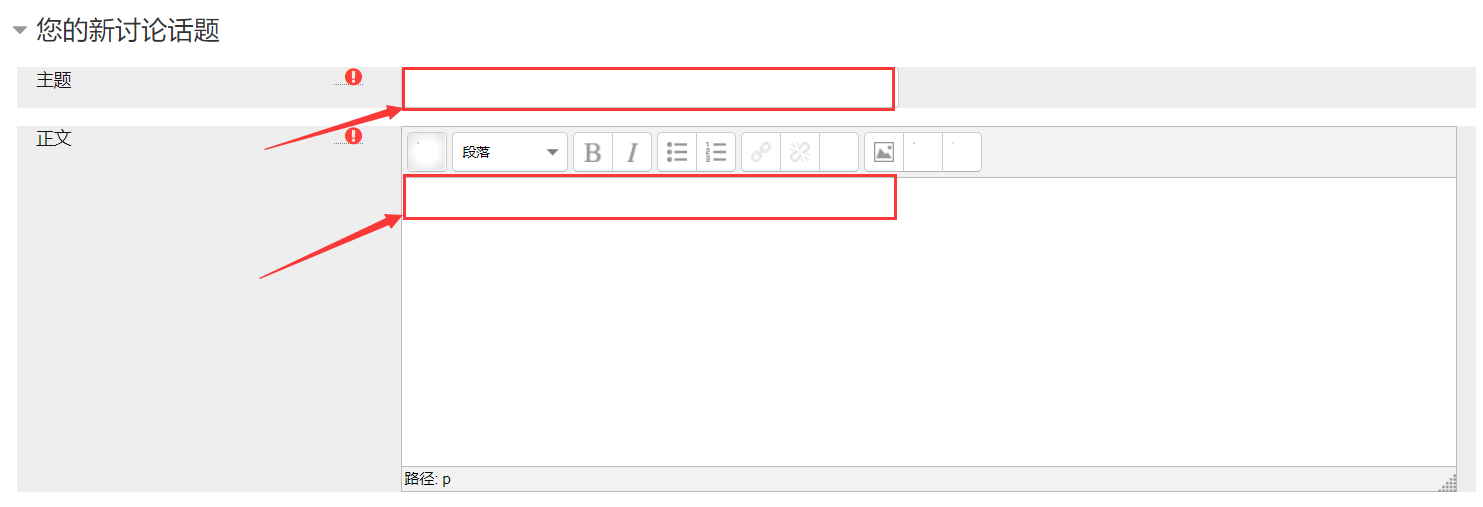 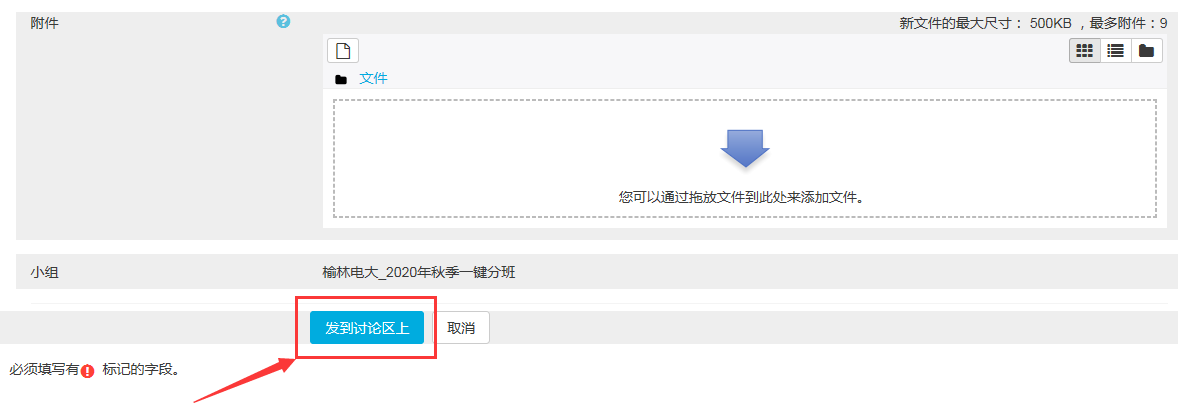 任静文  电话:18991099836   微信：ren18991099836QQ:1061470984